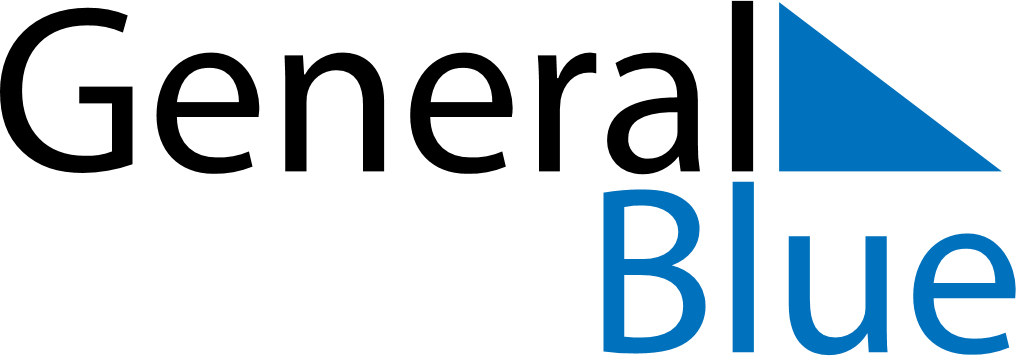 July 2024July 2024July 2024July 2024July 2024July 2024Mudanjiang, Heilongjiang, ChinaMudanjiang, Heilongjiang, ChinaMudanjiang, Heilongjiang, ChinaMudanjiang, Heilongjiang, ChinaMudanjiang, Heilongjiang, ChinaMudanjiang, Heilongjiang, ChinaSunday Monday Tuesday Wednesday Thursday Friday Saturday 1 2 3 4 5 6 Sunrise: 3:40 AM Sunset: 7:10 PM Daylight: 15 hours and 29 minutes. Sunrise: 3:41 AM Sunset: 7:10 PM Daylight: 15 hours and 28 minutes. Sunrise: 3:41 AM Sunset: 7:09 PM Daylight: 15 hours and 28 minutes. Sunrise: 3:42 AM Sunset: 7:09 PM Daylight: 15 hours and 27 minutes. Sunrise: 3:42 AM Sunset: 7:09 PM Daylight: 15 hours and 26 minutes. Sunrise: 3:43 AM Sunset: 7:08 PM Daylight: 15 hours and 25 minutes. 7 8 9 10 11 12 13 Sunrise: 3:44 AM Sunset: 7:08 PM Daylight: 15 hours and 24 minutes. Sunrise: 3:45 AM Sunset: 7:08 PM Daylight: 15 hours and 23 minutes. Sunrise: 3:45 AM Sunset: 7:07 PM Daylight: 15 hours and 21 minutes. Sunrise: 3:46 AM Sunset: 7:07 PM Daylight: 15 hours and 20 minutes. Sunrise: 3:47 AM Sunset: 7:06 PM Daylight: 15 hours and 19 minutes. Sunrise: 3:48 AM Sunset: 7:06 PM Daylight: 15 hours and 17 minutes. Sunrise: 3:49 AM Sunset: 7:05 PM Daylight: 15 hours and 16 minutes. 14 15 16 17 18 19 20 Sunrise: 3:50 AM Sunset: 7:04 PM Daylight: 15 hours and 14 minutes. Sunrise: 3:50 AM Sunset: 7:04 PM Daylight: 15 hours and 13 minutes. Sunrise: 3:51 AM Sunset: 7:03 PM Daylight: 15 hours and 11 minutes. Sunrise: 3:52 AM Sunset: 7:02 PM Daylight: 15 hours and 9 minutes. Sunrise: 3:53 AM Sunset: 7:01 PM Daylight: 15 hours and 8 minutes. Sunrise: 3:54 AM Sunset: 7:01 PM Daylight: 15 hours and 6 minutes. Sunrise: 3:55 AM Sunset: 7:00 PM Daylight: 15 hours and 4 minutes. 21 22 23 24 25 26 27 Sunrise: 3:56 AM Sunset: 6:59 PM Daylight: 15 hours and 2 minutes. Sunrise: 3:57 AM Sunset: 6:58 PM Daylight: 15 hours and 0 minutes. Sunrise: 3:58 AM Sunset: 6:57 PM Daylight: 14 hours and 58 minutes. Sunrise: 3:59 AM Sunset: 6:56 PM Daylight: 14 hours and 56 minutes. Sunrise: 4:00 AM Sunset: 6:55 PM Daylight: 14 hours and 54 minutes. Sunrise: 4:01 AM Sunset: 6:54 PM Daylight: 14 hours and 52 minutes. Sunrise: 4:02 AM Sunset: 6:53 PM Daylight: 14 hours and 50 minutes. 28 29 30 31 Sunrise: 4:03 AM Sunset: 6:52 PM Daylight: 14 hours and 48 minutes. Sunrise: 4:05 AM Sunset: 6:50 PM Daylight: 14 hours and 45 minutes. Sunrise: 4:06 AM Sunset: 6:49 PM Daylight: 14 hours and 43 minutes. Sunrise: 4:07 AM Sunset: 6:48 PM Daylight: 14 hours and 41 minutes. 